Имя  И.А. Гончарова тесно связано с Ульяновском (Симбирском)..: Дом Гончарова, Беседка в Винновской роще  и другие памятные места известны молодёжи.  Обращение к творчеству великого земляка позволяет лучше усваивать приобретённые знания, глубже анализировать художественные произведения, тем самым повышая свой интеллектуальный уровень и уровень самооценки.5 апреля 2012г. в городе Ульяновске  проходил творческий фестиваль театрализаций «Литературный бал героев И.А. Гончарова», посвящённый 200-летию со дня рождения писателя.Городской творческий фестиваль «Литературный бал героев И.А. Гончарова» - это демонстрация актёрских, декламаторских, режиссёрских способностей участников фестиваля на материале фрагментов произведений И.А. Гончарова.Цели и задачи фестиваля.Привлечение внимания учащейся молодёжи к знаменательной дате – 200-летию со дня рождения И.А. Гончарова.Создание дополнительной мотивации обращения учащихся к произведениям писателя.Повышение у учащихся интереса к библиотекам, книжной культуре, отечественной классической литературе.Приобретение старшеклассниками читательского опыта посредством творческого освоения произведений И.А. Гончарова.Возможность реализации творческих способностей учащихся.Ученики 10 класса МБОУ "СОШ №52"  г.Ульяновска  приняли участие в городском творческом фестивале «Литературный бал героев И.А. Гончарова» и в областном  конкурсе "Золотая маска",где заняли призовые места.Предлагается сценарий выступления, составленный учителем и учащимися 10 класса. К материалу  прилагается презентация, выполненная учащимися и фотографии.              Учитель. 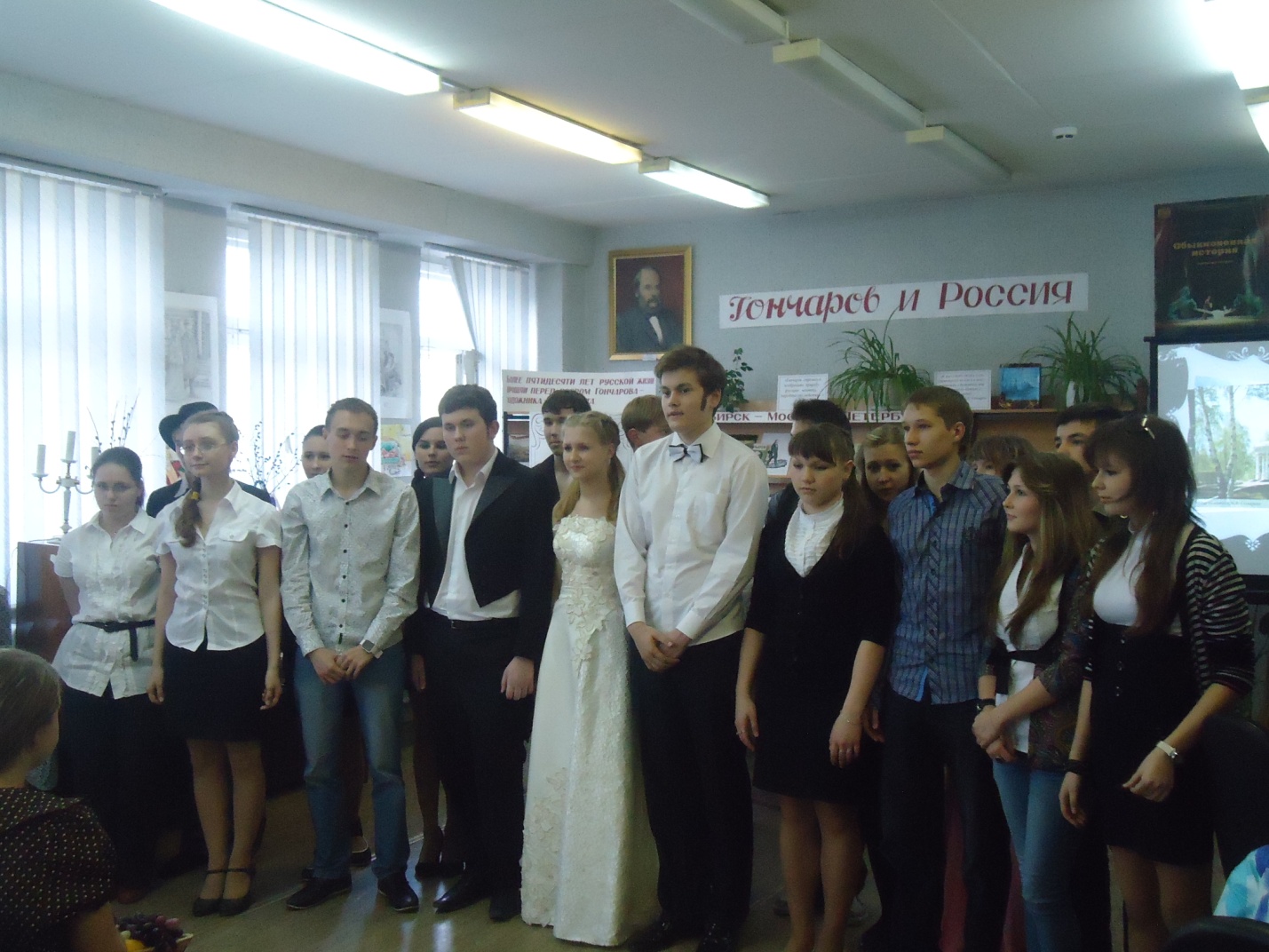 Сегодня  мы  перелистаем страницы произведений   Ивана  Александровича  Гончарова.   В творческом наследии   писателя  романы “Обыкновенная история”, “Обломов”, “Обрыв” занимают главнейшее место. В них  Иван Александрович    видел своеобразную трилогию. “Я вижу не три романа, а один. Все они связаны одной общей нитью, одною последовательною идеею – перехода от одной эпохи русской жизни, которую я переживал, к другой”,-писал  И.А. Гончаров.         Общая тема всех романов – Россия на переломе двух       исторических эпох.Итак,"Обыкновенная история" - первый роман Гончарова, получивший широкое признание.Ученики.-Л.Н. Толстой советовал современникам: “Прочтите эту прелесть. Вот где учишься жить. Видишь разные взгляды на жизнь, на любовь, с которыми можешь ни с одним не согласиться, но зато свой собственный становится умней и яснее”.-Я ОБРАТИЛ ВНИМАНИЕ НА МУЗЫКАЛЬНОСТЬ РОМАНА.ОНА ДОСТИГАЕТ ВНЕШНЕГО НАПРЯЖЕНИЯ В ОПИСАНИИ КОНЦЕРТА.У. ДАВАЙТЕ ВСПОМНИМ   ОДИН ИЗ ЭПИЗОДОВ. ОТРЫВОК ИЗ ПРОИЗВЕДЕНИЯ «ОБЫКНОВЕННАЯ ИСТОРИЯ».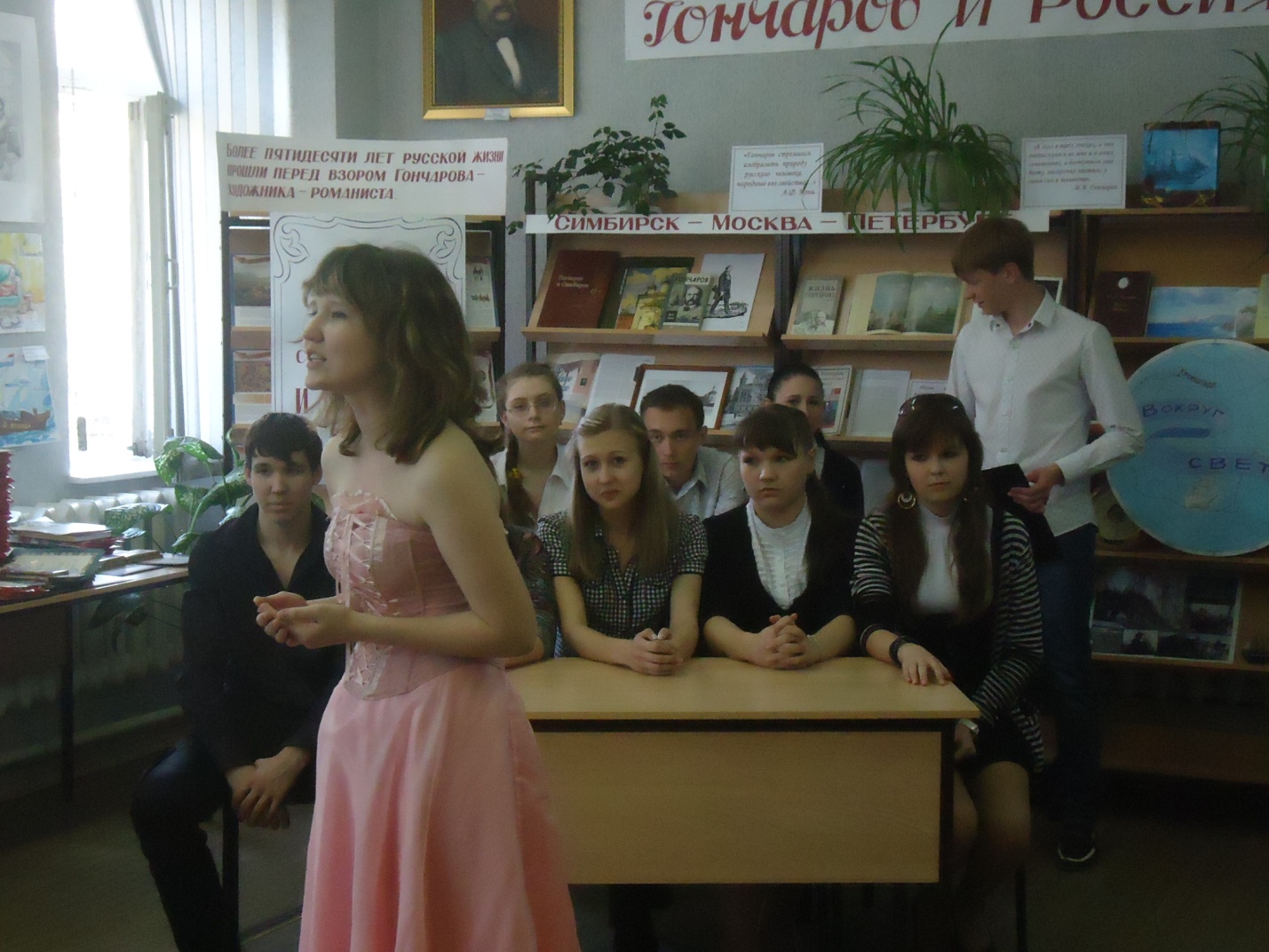 -Велика роль музыки в раскрытии характеров  героев. Через весь  роман  «Обломов»  лейтмотивом  проходит  одна музыкальная  тема ария  Нормы "Casta diva".Это любимое произведение  не только  Обломова, но  и  самого  Гончарова.Учитель. Вспомним  один  из  эпизодов.(Инсценирование.)Вдруг Ольга  явилась перед ним на пороге балкона; он подал ей стул, и она села подле него.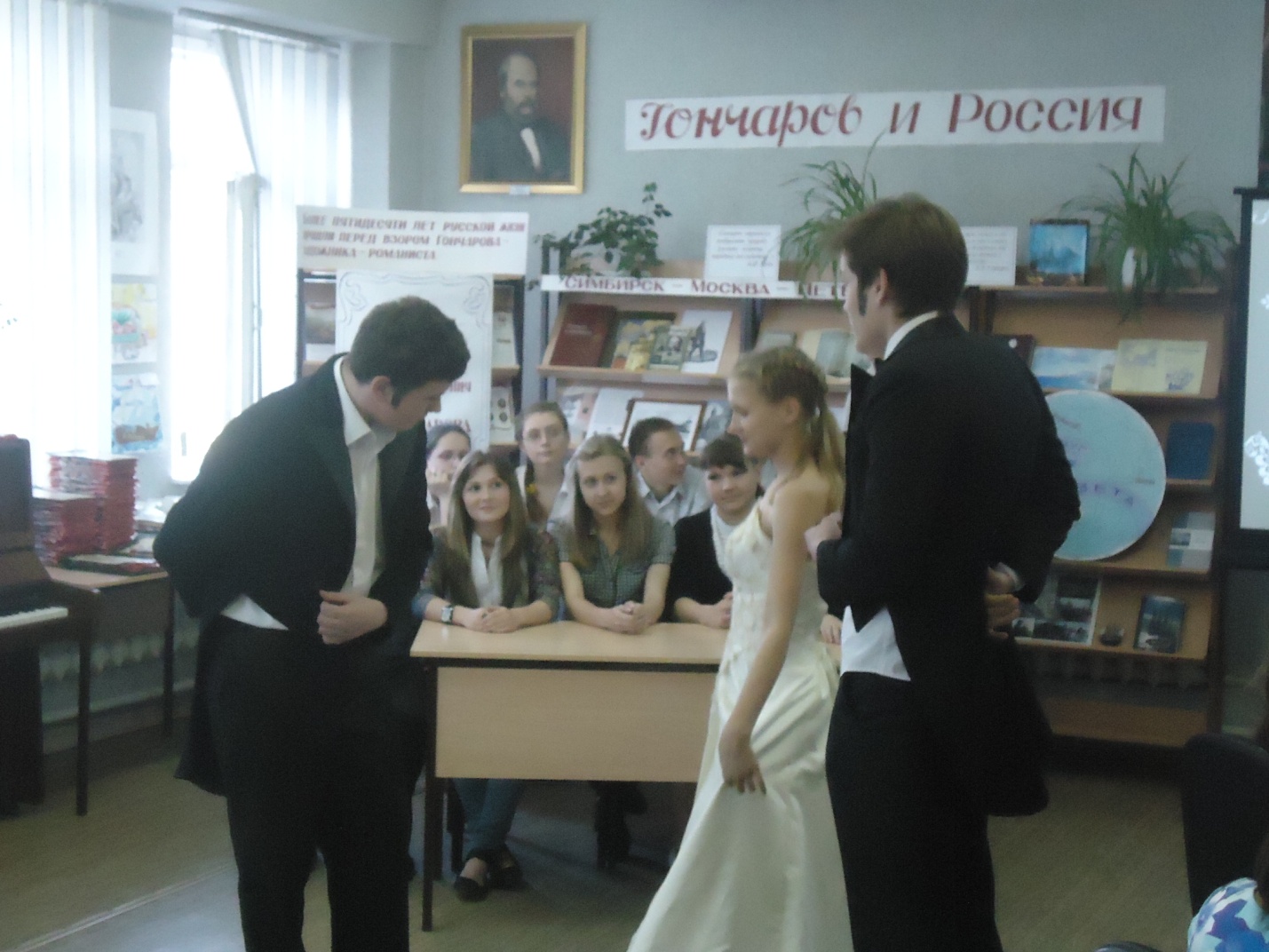 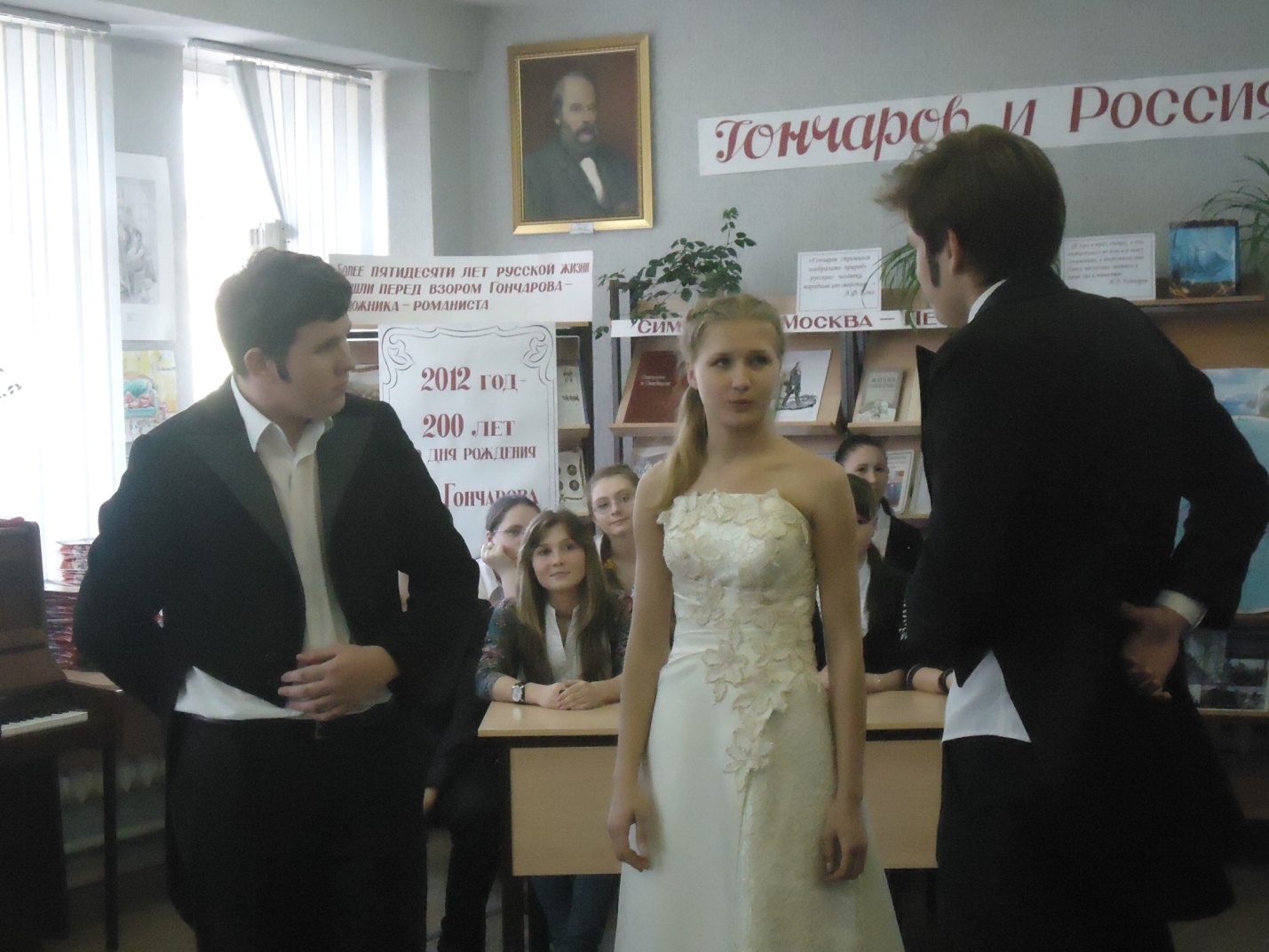 — Правда ли, что вы очень скучаете? — спросила она его.— Правда, — отвечал он, — но только не очень... У меня есть занятия.— Андрей Иваныч говорил, что вы пишете какой-то план?— Да, я хочу ехать в деревню пожить, так приготовляюсь понемногу.— А за границу поедете?— Да, непременно, вот как только Андрей Иваныч соберется.— Вы охотно едете? — спросила она.— Да, я очень охотно...Он взглянул: улыбка так и ползает у ней по лицу, то осветит глаза, то разольется по щекам, только губы сжаты, как всегда. У него недостало духа солгать покойно.— Я немного... ленив... — сказал он, — но...Ему стало вместе и досадно, что она так легко, почти молча, выманила у него сознание в лени. «Что она мне? Боюсь, что ли, я ее?» — думал он.— Ленивы! — возразила она с едва приметным лукавством. — Может ли это быть? Мужчина ленив — я этого не понимаю.«Чего тут не понимать? — думал он, — кажется, просто».— Я всё больше дома сижу, оттого Андрей и думает, что я...— Но, вероятно, вы много пишете, — сказала она, — читаете. — Читали ли вы...Она смотрела на него так пристально.— Нет, не читал! — вдруг сорвалось у него в испуге, чтоб она не вздумала его экзаменовать.— Чего? — засмеявшись, спросила она. И он засмеялся...— Я думал, что вы хотите спросить меня о каком-нибудь романе: я их не читаю.— Не угадали; я хотела спросить о путешествиях...Он зорко поглядел на нее: у ней всё лицо смеялось, а губы нет...«О! да она... с ней надо быть осторожным...» — думал Обломов.— Что же вы читаете? — с любопытством спросила она.— Я, точно, люблю больше путешествия...— В Африку? — лукаво и тихо спросила она.Он покраснел, догадываясь, не без основания, что ей было известно не только о том, что он читает, но и как читает.— Вы музыкант? — спросила она, чтоб вывести его из смущения.В это время подошел Штольц.— Илья! Вот я сказал Ольге Сергеевне, что ты страстно любишь музыку, просил спеть что-нибудь... «Casta diva».— Зачем же ты наговариваешь на меня? — отвечал Обломов. — Я вовсе не страстно люблю музыку...— Каков? — перебил Штольц. — Он как будто обиделся! Я рекомендую его как порядочного человека, а он спешит разочаровать на свой счет! — Я уклоняюсь только от роли любителя: это сомнительная, да и трудная роль!— Какая же музыка вам больше нравится? — спросила Ольга.— Трудно отвечать на этот вопрос! всякая! Иногда я с удовольствием слушаю сиплую шарманку, какой-нибудь мотив, который заронился мне в память, в другой раз уйду на половине оперы; там Мейербер зашевелит меня; даже песня с барки: смотря по настроению! Иногда и от Моцарта уши зажмешь...— Значит, вы истинно любите музыку.— Спойте же что-нибудь, Ольга Сергеевна, — просил Штольц.— А если мусьё Обломов теперь в таком настроении, что уши зажмет? — сказала она, обращаясь к нему.— Тут следует сказать какой-нибудь комплимент, — отвечал Обломов. — Я не умею, да если б и умел, так не решился бы...— Отчего же?— А если вы дурно поете! — наивно заметил Обломов. — Мне бы потом стало так неловко...— Как вчера с сухарями... — вдруг вырвалось у ней, и она сама покраснела и бог знает что дала бы, чтоб не сказать этого. — Простите — виновата!.. — сказала она.Обломов никак не ожидал этого и потерялся.— Это злое предательство! — сказал он вполголоса.— Нет, разве маленькое мщение, и то, ей-богу, неумышленное, за то, что у вас не нашлось даже комплимента для меня.— Может быть, найду, когда услышу.— А вы хотите, чтоб я спела? — спросила она.— Нет, это он хочет, — отвечал Обломов, указывая на Штольца.— А вы?Обломов покачал отрицательно головой.— Я не могу хотеть, чего не знаю.— Ты грубиян, Илья! — заметил Штольц. — Вот что значит залежаться дома и надевать чулки...— Помилуй, Андрей, — живо перебил Обломов, не давая ему договорить, — мне ничего не стоит сказать: «Ах! я очень рад, буду счастлив, вы, конечно, отлично поете... — продолжал он, обратясь к Ольге, — это мне доставит» и т. д. Да разве это нужно? — Но вы могли пожелать по крайней мере, чтоб я спела... хоть из любопытства.— Не смею, — отвечал Обломов, — вы не актриса...— Ну, я вам спою, — сказала она Штольцу.— Илья, готовь комплимент.Между тем наступил вечер. Засветили лампу, которая, как луна, сквозила в трельяже с плющом. Сумрак скрыл очертания лица и фигуры Ольги и набросил на нее как будто флёровое покрывало; лицо было в тени: слышался только мягкий, но сильный голос, с нервной дрожью чувства.Она пела много арий и романсов, по указанию Штольца; в одних выражалось страдание с неясным предчувствием счастья, в других радость, но в звуках этих таился уже зародыш грусти.От слов, от звуков, от этого чистого, сильного девического голоса билось сердце, дрожали нервы, глаза искрились и заплывали слезами. В один и тот же момент хотелось умереть, не пробуждаться от звуков, и сейчас же опять сердце жаждало жизни...Обломов вспыхивал, изнемогал, с трудом сдерживал слезы, и еще труднее было душить ему радостный, готовый вырваться из души крик. Давно не чувствовал он такой бодрости, такой силы, которая, казалось, вся поднялась со дна души, готовая на подвиг.Он в эту минуту уехал бы даже за границу, если б ему оставалось только сесть и поехать.В заключение она запела «Casta diva»: все восторги, молнией несущиеся мысли в голове, трепет, как иглы, пробегающий по телу, — всё это уничтожило Обломова, он изнемог.— Довольны вы мной сегодня? — вдруг спросила Ольга Штольца, перестав петь.— Спросите Обломова, что он скажет? — сказал Штольц.— Ах! — вырвалось у Обломова.Он вдруг схватил было Ольгу за руку и тотчас же оставил и сильно смутился.— Извините... — пробормотал он.— Слышите? — сказал ей Штольц. — Скажи по совести, Илья: как давно с тобой не случалось этого?— Это могло случиться сегодня утром, если мимо окон проходила сиплая шарманка... — вмешалась Ольга с добротой, так мягко, что вынула жало из сарказма. Он с упреком взглянул на нее.— У него окна по сю пору не выставлены: не слыхать, что делается наруже, — прибавил Штольц.Обломов с упреком взглянул на Штольца.Штольц взял руку Ольги...— Не знаю, чему приписать, что вы сегодня пели, как никогда не пели, Ольга Сергеевна, по крайней мере я давно не слыхал. Вот мой комплимент! — сказал он, целуя каждый палец у нее.Штольц уехал. Обломов тоже собрался, но Штольц и Ольга удержали его.— У меня дело есть, — заметил Штольц, — а ты ведь пойдешь лежать... еще рано...— Андрей! Андрей! — с мольбой в голосе проговорил Обломов. — Нет, я не могу остаться сегодня, я уеду! — прибавил он и уехал.Он не спал всю ночь: грустный, задумчивый проходил он взад и вперед по комнате; на заре ушел из дома, ходил по Неве, по улицам, бог знает что чувствуя, о чем думая...Ученики.-Именно музыка помогла Обломову постичь и смысл жизни, и любовь. Музыка приводит его в необыкновенное состояние, оттого что найдена душа.Душа его подобна струнам, но какая музыка на них будет сыграна завтра? Учитель. Проходит музыка, и тускнеет образ героя. -А у нас в душе еще звучит Casta diva, волнующая музыка тех кратких мгновений возвышенной гармонии, когда в унисон бились сердца. -Прочитав роман ,я была удивлена  способностью Ивана Александровича   Гончарова  создавать  тонкий, очень точный  портрет  человека. Посмотрите   на  эти  мелкие  персонажи: Алексеев, Тарантьев. Алексеев: человек неопределенных лет… неопределенный. Ухитряется всех любить. Изречение: “Они любят всех и потому добры, а, в сущности, они никого не любят и добры потому, что не злы. Никто не замечает появления их на свет. Это “безличный намек на людскую массу, глухое отзвучие, неясный отблеск”.Тарантьев: угрюм, недоброжелателен, высокомерен, умен, хитер, скорее на нашем языке – бюрократ. В отличие от других посетителей дана полная биография Тарантьева. Учитель.Эти два типа – “двойники” героя, каким он показан в начале. Неспособность Обломова к самостоятельному действию повторена и в Алексееве – “человек без поступков”, и в Тарантьеве “мастере говорить, но как нужно было двинуть пальцем, тронуться с места, применить созданную же им теорию к делу и дать практический ход – он был другой человек.”Ученики.А  я увидела ещё  одного двойника.Обломов и Захар как братья-близнецы, которые один без другого просто существовать не могут. Причем Захар — карикатура на своего барина. Рабство их взаимно. Но, кажется, оба они этим состоянием вполне довольны. Захар: “А у этого ни рожи ни кожи, ни видения”. Это первый человек, которому сказал Обломов о своей беде. Учитель. Вот одна из сцен. .(Инсценирование.)— Здравствуй, земляк, — отрывисто сказал Тарантьев, протягивая мохнатую руку к Обломову. — Чего ты это лежишь по сю пору, как колода?— Не подходи, не подходи: ты с холода! — говорил Обломов, прикрываясь одеялом.— Вот еще — что выдумал — с холода! — заголосил Тарантьев. — Ну, ну, бери руку, коли дают! Скоро двенадцать часов, а он валяется!Он хотел приподнять Обломова с постели, но тот предупредил его, опустив быстро ноги и сразу попав ими в обе туфли.— Я сам сейчас хотел вставать, — сказал он зевая.— Знаю я, как ты встаешь: ты бы тут до обеда провалялся. Эй, Захар! Где ты там, старый дурак? Давай скорей одеваться барину.— А вы заведите-ка прежде своего Захара, да и лайтесь тогда! — заговорил Захар, войдя в комнату и злобно поглядывая на Тарантьева. — Вон натоптали как, словно разносчик! — прибавил он.— Ну, еще разговаривает, образина! — говорил Тарантьев и поднял ногу, чтоб сзади ударить проходившего мимо Захара; но Захар остановился, обернулся к нему и ощетинился.— Только вот троньте! — яростно захрипел он. — Что это такое? Я уйду... — сказал он, идучи назад к дверям.— Да полно тебе, Михей Андреич, какой ты неугомонный! Ну что ты его трогаешь? — сказал Обломов. — Давай, Захар, что нужно!Захар воротился и, косясь на Тарантьева, проворно шмыгнул мимо его.Обломов, облокотясь на него, нехотя, как очень утомленный человек, привстал с постели и, нехотя же перейдя на большое кресло, опустился в него и остался неподвижен, как сел.Захар взял со столика помаду, гребенку и щетки, напомадил ему голову, сделал пробор и потом причесал его щеткой.— Умываться теперь, что ли, будете? — спросил он.— Немного погожу еще, — отвечал Обломов, — а ты поди себе.— Ах, да и вы тут? — вдруг сказал Тарантьев, обращаясь к Алексееву в то время, как Захар причесывал Обломова. — Я вас и не видал. Зачем вы здесь? Что это ваш родственник какая свинья! Я вам все хотел сказать...— Какой родственник? У меня никакого родственника нет, — робко отвечал оторопевший Алексеев, выпуча глаза на Тарантьева.— Ну, вот этот, что еще служит тут, как его?.. Афанасьев зовут. Как же не родственник? — родственник.— Да я не Афанасьев, а Алексеев, — сказал Алексеев, — у меня нет родственника.— Вот еще не родственник! Такой же, как вы, невзрачный, и зовут тоже Васильем Николаичем.— Ей-богу, не родня; меня зовут Иваном Алексеичем.— Ну, все равно, похож на вас. Только он свинья; вы ему скажите это, как увидите.— Я его не знаю, не видал никогда, — говорил Алексеев, открывая табакерку.— Дайте-ка табаку! — сказал Тарантьев. — Да у вас простой, не французский? Так и есть, — сказал он понюхав. — Отчего не французский? — строго прибавил потом. — Да, еще этакой свиньи я не видывал, как ваш родственник, — продолжал Тарантьев. — Взял я когда-то у него, уж года два будет, пятьдесят рублей взаймы. Ну, велики ли деньги пятьдесят рублей? Как, кажется, не забыть? Нет, помнит: через месяц, где ни встретит: «А что ж должок?» — говорит. Надоел! Мало того, вчера к нам в департамент пришел: «Верно, вы, говорит, жалованье получили, теперь можете отдать». Дал я ему жалованье: пошел при всех срамить, так он насилу двери нашел. «Бедный человек, самому надо!» Как будто мне не надо! Я что за богач, чтоб ему по пятидесяти рублей отваливать! Дай-ка, земляк, сигару.— Сигары вон там, в коробочке, — отвечал Обломов, указывая на этажерку.Он задумчиво сидел в креслах, в своей лениво-красивой позе, не замечая, что вокруг него делалось, не слушая, что говорилось. Он с любовью рассматривал и гладил свои маленькие, белые руки.— Э! Да это всё те же? — строго спросил Тарантьев, вынув сигару и поглядывая на Обломова.— Да, те же, — отвечал Обломов машинально.— А я говорил тебе, чтоб ты купил других, заграничных? Вот как ты помнишь, что тебе говорят! Смотри же, чтоб к следующей субботе непременно было, а то долго не приду. Вишь, ведь какая дрянь! — продолжал он, закурив сигару и пустив одно облако дыма на воздух, а другое втянув в себя. — Курить нельзя.— Ты рано сегодня пришел, Михей Андреич, — сказал Обломов зевая.— Что ж, я надоел тебе, что ли?— Нет, я так только заметил; ты обыкновенно к обеду прямо приходишь, а теперь только еще первый час.— Я нарочно заранее пришел, чтоб узнать, какой обед будет. Ты все дрянью кормишь меня, так я вот узнаю, что-то ты велел готовить сегодня.— Узнай там, на кухне, — сказал Обломов.Тарантьев вышел.— Помилуй! — сказал он воротясь. — Говядина и телятина! Эх, брат Обломов, не умеешь ты жить, а еще помещик! Какой ты барин? По-мещански живешь; не умеешь угостить приятеля! Ну, мадера-то куплена?— Не знаю, спроси у Захара, — почти не слушая его, сказал Обломов, — там, верно, есть вино.— Это прежняя-то, от немца? Нет, изволь в английском магазине купить.— Ну, и этой довольно, — сказал Обломов, — а то еще посылать!— Да постой, дай деньги, я мимо пойду и принесу; мне еще надо кое-куда сходить.Обломов порылся в ящике и вынул тогдашнюю красненькую десятирублевую бумажку.— Мадера семь рублей стоит, — сказал Обломов, — а тут десять.— Так дай все: там дадут сдачи, не бойся!Он выхватил из рук Обломова ассигнацию и проворно спрятал в карман.— Ну, я пойду, — сказал Тарантьев, надевая шляпу, — а к пяти часам буду; мне надо кое-куда зайти: обещали место в питейной конторе, так велели понаведаться... Да вот что, Илья Ильич: не наймешь ли ты коляску сегодня, в Екатерингоф ехать? И меня бы взял.Тарантьев ушел было в переднюю, но вдруг воротился опять.— Забыл совсем! Шел к тебе за делом с утра, — начал он, уж вовсе не грубо. — Завтра звали меня на свадьбу: Рокотов женится. Дай, земляк, своего фрака надеть; мой-то, видишь ты, пообтерся немного...— Как же можно! — сказал Обломов, хмурясь при этом новом требовании. — Мой фрак тебе не впору...— Впору; вот не впору! — перебил Тарантьев. — А помнишь, я примеривал твой сюртук: как на меня сшит! Захар, Захар! Подь-ка сюда, старая скотина! — кричал Тарантьев.Захар зарычал, как медведь, но не шел.— Позови его, Илья Ильич. Что это он у тебя какой? — жаловался Тарантьев.— Захар! — кликнул Обломов.— О, чтоб вас там! — раздалось в передней вместе с прыжком ног с лежанки.— Ну, чего вам? — спросил он, обращаясь к Тарантьеву.— Дай сюда мой черный фрак! — приказывал Илья Ильич. — Вот Михей Андреич примерит, не впору ли ему: завтра ему на свадьбу надо...— Не дам фрака, — решительно сказал Захар.— Как ты смеешь, когда барин приказывает? — закричал Тарантьев. — Что ты, Илья Ильич, его в смирительный дом не отправишь?— Да, вот этого еще недоставало: старика в смирительный дом! — сказал Обломов. — Дай, Захар, фрак, не упрямься!— Не дам! — холодно отвечал Захар. — Пусть прежде они принесут назад жилет да нашу рубашку: пятый месяц гостит там. Взяли вот этак же на именины, да и поминай как звали; жилет-то бархатный, а рубашка тонкая, голландская: двадцать пять рублей стоит. Не дам фрака!— Ну, прощайте! Черт с вами пока! — с сердцем заключил Тарантьев, уходя и грозя Захару кулаком. — Смотри же, Илья Ильич, я найму тебе квартиру — слышишь ты? — прибавил он.— Ну хорошо, хорошо! — с нетерпением говорил Обломов, чтоб только отвязаться от него.— А ты напиши тут, что нужно, — продолжал Тарантьев, — да не забудь написать губернатору, что у тебя двенадцать человек детей, «мал мала меньше». А в пять часов чтоб суп был на столе! Да что ты не велел пирога сделать?Но Обломов молчал; он давно уж не слушал его и, закрыв глаза, думал о чем-то другом.С уходом Тарантьева в комнате водворилась ненарушимая тишина минут на десять. Обломов был расстроен и письмом старосты и предстоящим переездом на квартиру и отчасти утомлен трескотней Тарантьева. Наконец он вздохнул.— Что ж вы не пишете? — тихо спросил Алексеев. — Я бы вам перышко очинил.— Очините, да и бог с вами, подите куда-нибудь! — сказал Обломов. — Я уж один займусь, а вы после обеда перепишете.— Очень хорошо-с, — отвечал Алексеев. — В самом деле, еще помешаю как-нибудь... А я пойду пока скажу, чтоб нас не ждали в Екатерингоф. Прощайте, Илья Ильич.Но Илья Ильич не слушал его: он, подобрав ноги под себя, почти улегся в кресло и, подгорюнившись, погрузился не то в дремоту, не то в задумчивость. Учитель.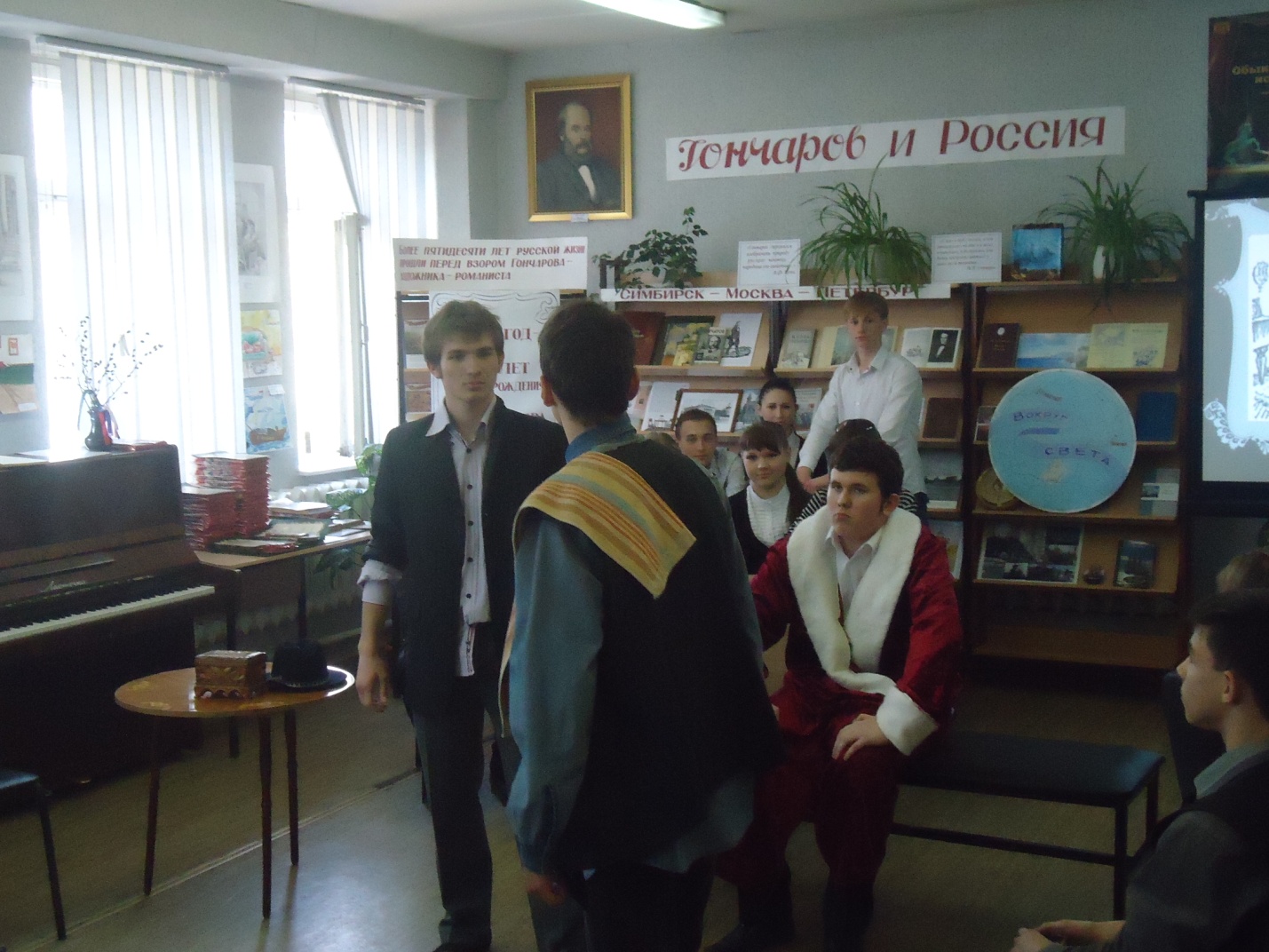 Итак, роман "Обломов" прочитан. Но это не то произведение, которое быстро забываешь. О нем думаешь, споришь, рассуждаешь. Роман следует прочитать как размышление о русском характере, о России, о ее судьбе.Учитель.Роман   «Обрыв»  заключительный в  трилогии.Что  вы  можете  о  нём  сказать?Ученики.-«Любимое дитя моей фантазии» – так Иван Александрович называл свой "Обрыв". Произведение было задумано в 1849 году. Гончаров  постоянно ездил на Волгу, в родной Симбирск, не только повидать родных, но запастись новыми сюжетами и жизненными наблюдениями. В 1849 он опять приехал на Родину – «тут толпой нахлынули ко мне старые, знакомые лица <…> Сады, Волга, обрывы Поволжья, родной воздух, воспоминания детства – все это залегло мне в голову». Появилась задумка нарисовать местом действия будущего произведения близкие сердцу волжские пейзажи. -Обрыв – это  символ. Обрыв, за  которым , с  одной  стороны, начинается  новая  жизнь, где  правда  бабушки, обрыв ,через  который  надо  перейти  Вере , чтобы  окончательно  утвердиться  в  своей  правде  и  правоте  над  теорией  Марка. -Но,  с  другой  стороны,  обрыв-это  не  только  символ  падения, но  и  символ  возвышения, потому  что  именно  над  обрывом видит  Райский  Веру,как прекрасную статую, застывшую  в  величественной красоте. Учитель.Не  случайно   все  три  образа  сливаются  у  Гончарова   в  образ России  свободной ,России  возвышенной с  её  падениями  и  взлётами.Учитель. Послушаем  один  из  отрывков.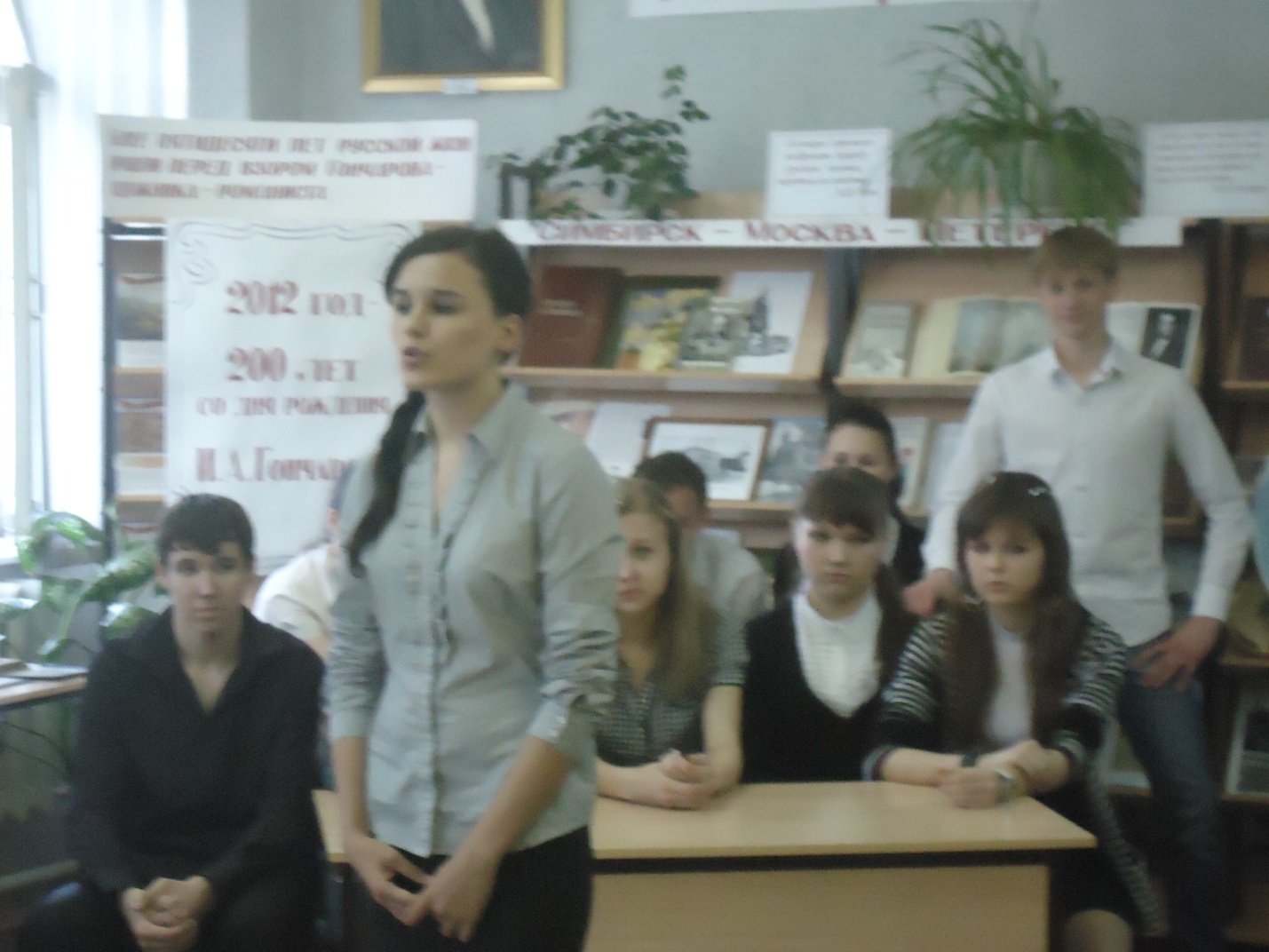 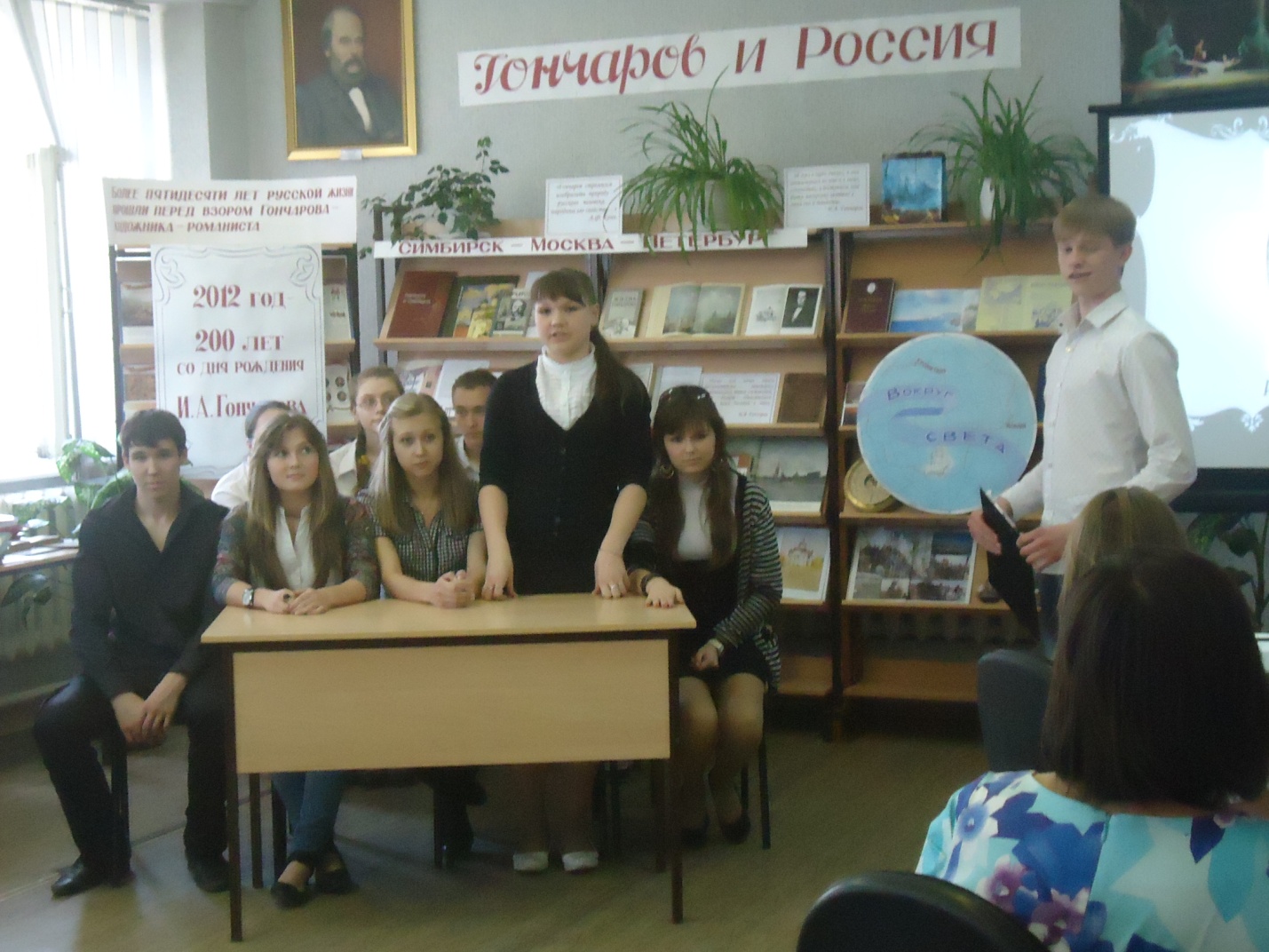 Райский, живо принимая впечатления, меняя одно на другое, бросаясь от искусства к природе, к новым людям, новым встречам, — чувствовал, что три самые глубокие его впечатления, самые дорогие воспоминания, бабушка, Вера, Марфенька — сопутствуют ему всюду, вторгаются во всякое новое ощущение, наполняют собой его досуги, что с ними тремя — он связан и той крепкой связью, от которой только человеку и бывает хорошо — как ни от чего не бывает, и от нее же бывает иногда больно, как ни от чего, когда судьба неласково дотронется до такой связи.Эти три фигуры являлись ему, и как артисту, всюду. Плеснет седой вал на море, мелькнет снежная вершина горы в Альпах — ему видится в них седая голова бабушки. Она выглядывала из портретов старух Веласкеза, Жерар-Дова, — как Вера из фигур Мурильо, Марфенька из головок Греза, иногда Рафаэля…На дне швейцарских обрывов мелькал образ Веры, над скалами снилась ему его отчаянная борьба с ней… Далее — брошенный букет, ее страдание, искупление… все!Он вздрагивал и отрезвлялся, потом видел их опять, с улыбкой и любовью протягивающими руки к нему.Три фигуры следовали за ним и по ту сторону Альп, когда перед ним встали другие три величавые фигуры: природа, искусство, история…Он страстно отдался им, испытывая новые ощущения, почти болезненно потрясавшие его организм.В Риме, устроив с Кириловым мастерскую, он делил время между музеями, дворцами, руинами, едва чувствуя красоту природы, запирался, работал, потом терялся в новой толпе, казавшейся ему какой-то громадной, яркой, подвижной картиной, отражавшей в себе тысячелетия — во всем блеске величия и в поразительной наготе всей мерзости — отжившего и живущего человечества.И везде, среди этой горячей артистической жизни, он не изменял своей семье, своей группе, не врастал в чужую почву, все чувствовал себя гостем и пришельцем там. Часто, в часы досуга от работ и отрезвления от новых и сильных впечатлений раздражительных красок юга — его тянуло назад, домой. Ему хотелось бы набраться этой вечной красоты природы и искусства, пропитаться насквозь духом окаменелых преданий и унести все с собой туда, в свою Малиновку…За ним все стояли и горячо звали к себе — его три фигуры: его Вера, его Марфенька, бабушка. А за ними стояла и сильнее их влекла его к себе — еще другая, исполинская фигура, другая великая «бабушка» — Россия.Учитель.Наша  встреча  подошла к концу .Но жизнь продолжает давать  нам  свои уроки.Как жить – чувством или разумом? Нет прямого ответа на этот вопрос. Мы сами ищем ответы на вопросы, которые ставит перед ним жизнь… Гончаров  помогает   нам лучше понять и наш сегодняшний день, и нашу историю.Писатель не выносит приговора никому из своих героев, Гончаров никогда и не походил на обличителя. Да, наивна пустая мечтательность, но страшен деловой, расчетливый прагматизм. Гончаров грустит по поводу рассказанных историй, и просит, как когда-то Гоголь, не забывать прекрасных движений души, которые особенно свойственны человеку в его юности.“Забирайте же с собою в путь, выходя из мягких юношеских лет в суровое ожесточающее мужество, забирайте с собою все человеческие движения, не оставляйте их на дороге, не подымите потом!” 